O que aconteceria se todos os insetos desaparecessem da face da Terra?QUESTÃO 1BOLO DE MELINGREDIENTES3 OVOS2 XÍCARAS DE FARINHA DE TRIGO (PODE SER INTEGRAL) 3 COLHERES DE MARGARINA1 XÍCARA DE MEL1 COLHER DE FERMENTO EM PÓ.MODO DE PREPAROBATER O MEL E A MARGARINA. JUNTAR AS GEMAS BEM BATIDAS, A FARINHA E O FERMENTO, E POR ÚLTIMO AS CLARAS EM NEVE. COLOCAR EM FORMA UNTADA E ASSAR EM FORNO MÉDIO. 	PARA A NOSSA FESTINHA, PRECISAMOS FAZER 2 RECEITAS.  	ESCREVA A LISTA DE INGREDIENTES NECESSÁRIOS. Questão 4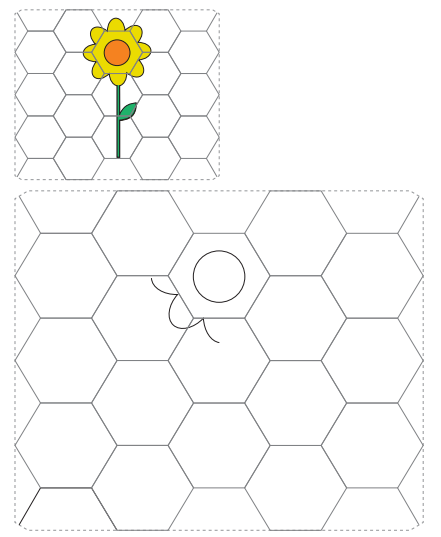 